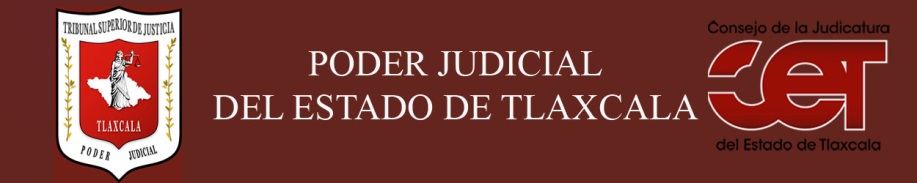 Formato público de Curriculum VitaeI.- DATOS GENERALES:I.- DATOS GENERALES:Nombre:ELIAS ANGULO CORONA. Cargo en el Poder Judicial: JUEZ.Área de Adscripción: JUZGADO PRIMERO DE LO FAMILIAR.Fecha de Nacimiento: (cuando se requiera para ejercer el cargo) 5 DE OCTUBRE DE 1962.II.- PREPARACIÓN ACADÉMICA: II.- PREPARACIÓN ACADÉMICA: Último grado de estudios:LICENCIADO EN DERECHO.Institución:UNIVERSIDAD AUTONOMA DE TLAXCALA.Periodo:1983-1988.Documento: TITULO.Título Profesional: 2764Cédula: 4078481Estudios Profesionales:MAESTRIA EN DERECHO PENALInstitución: CIJUREPPeriodo: 2004-2006.Documento: CONSTANCIA.Cédula: III.- EXPERIENCIA LABORAL: a)  tres últimos empleosIII.- EXPERIENCIA LABORAL: a)  tres últimos empleosIII.- EXPERIENCIA LABORAL: a)  tres últimos empleos1Periodo (día/mes/año) a (día/mes/año):Nombre de la Empresa:Nombre de la Empresa:Cargo o puesto desempeñado:Cargo o puesto desempeñado:Campo de Experiencia:  Campo de Experiencia:  2Periodo (día/mes/año) a (día/mes/año):01-SEPT-1980Nombre de la Empresa:Nombre de la Empresa:SECRETARIA DE EDUCACION PUBLICA.Cargo o puesto desempeñado:Cargo o puesto desempeñado:PROFESOR DE GPO. PRIM. FORANEO.Campo de Experiencia:  Campo de Experiencia:  3Periodo (día/mes/año) a (día/mes/año):15- FEB- 1990.Nombre de la Empresa:Nombre de la Empresa:PODER JUDICIAL DEL ESTADO.Cargo o puesto desempeñado:Cargo o puesto desempeñado:DE OFICIAL DE PARTES A JUEZ.Campo de Experiencia:  Campo de Experiencia:  IV.- EXPERIENCIA LABORAL: b)Últimos cargos en el Poder Judicial:IV.- EXPERIENCIA LABORAL: b)Últimos cargos en el Poder Judicial:IV.- EXPERIENCIA LABORAL: b)Últimos cargos en el Poder Judicial:Área de adscripciónPeriodo 1JUEZ SEGUNDO DE LO FAMILIAR, CUAUHTEMOCFEB-2017-5 -MARZO -20182JUEZ PRIMERO DE LO FAMILIAR, CUAUHTEMOC5 DE MARZO- 18 DE SEPT.2018.3JUEZ DE LO CIVIL, ZARAGOZA.18 DE SEPT.2018 A LA FECHA.V.- INFORMACION COMPLEMENTARIA:Últimos cursos y/o conferencias y/o capacitaciones y/o diplomados, etc. (de al menos cinco cursos)V.- INFORMACION COMPLEMENTARIA:Últimos cursos y/o conferencias y/o capacitaciones y/o diplomados, etc. (de al menos cinco cursos)V.- INFORMACION COMPLEMENTARIA:Últimos cursos y/o conferencias y/o capacitaciones y/o diplomados, etc. (de al menos cinco cursos)V.- INFORMACION COMPLEMENTARIA:Últimos cursos y/o conferencias y/o capacitaciones y/o diplomados, etc. (de al menos cinco cursos)Nombre del PonenteInstitución que impartióFecha o periodo1SISTEMA PENAL ACUSATORIOSISTEMA PENAL ACUSATORIOSETECFEBRERO 20162COMPETENCIAS OPERATIVAS EN ARGUMENTACION JURIDICACOMPETENCIAS OPERATIVAS EN ARGUMENTACION JURIDICAUSAIDABRIL 20163DERECHOS HUMANOS Y VIOLENCIADERECHOS HUMANOS Y VIOLENCIACNDHSEPT 20164ACTUALIZACION EN PREVENSION Y ATENCION A LA VIOLENCIA FAMILIARACTUALIZACION EN PREVENSION Y ATENCION A LA VIOLENCIA FAMILIARLUCIA RODRIGUEZ QUINTEROCNDHAGOSTO 20165ACCESO A LA JUSTICIA EN MATERIA DE DERECHOS HUMANOSACCESO A LA JUSTICIA EN MATERIA DE DERECHOS HUMANOSSCJNFEBRERO 20176TALLER FORTALECIMIENTODE LAS CAPACIDADES DEL PODER JUDICIAL EN MATERIA DE TRATA DE PERSONAS DESDE UNA VISION INTEGRAL DE LOS DERECHOS HUMANOS Y PERSPECTIVA DE GENEROTALLER FORTALECIMIENTODE LAS CAPACIDADES DEL PODER JUDICIAL EN MATERIA DE TRATA DE PERSONAS DESDE UNA VISION INTEGRAL DE LOS DERECHOS HUMANOS Y PERSPECTIVA DE GENEROOIM7 Y 8 DE AGOSTO DEL 20177CURSO TALLER ACTUALIZACION PARA SERIDORAS Y SERVIDORES PUBLICOS EN PREVENSION Y ATENCION A LA VIOLENCIA FAMILIARCURSO TALLER ACTUALIZACION PARA SERIDORAS Y SERVIDORES PUBLICOS EN PREVENSION Y ATENCION A LA VIOLENCIA FAMILIARCNDH30 Y 31 DE AGOSTO DEL 201789101112CURSO JUZGAR CON PERSPECTIVA DE GENEROCURSO TALLER CONTROL DE CONVENCIONALIDAD TALLLER DIAGNOSTICO Y CONSTRUCCION DE RUTAS CRITICAS SOBRE ORDENES DE PROTECCION .FORO NACIONAL DE PODERES JUDICIALES BUENAS PRACTICAS EN MATERIA DE IGUALDAD DE GENERO CONFERENCIA LA TEORIA DE LAS OBLIGACIONES Y LOS DEBERES DEL ESTADOCURSO JUZGAR CON PERSPECTIVA DE GENEROCURSO TALLER CONTROL DE CONVENCIONALIDAD TALLLER DIAGNOSTICO Y CONSTRUCCION DE RUTAS CRITICAS SOBRE ORDENES DE PROTECCION .FORO NACIONAL DE PODERES JUDICIALES BUENAS PRACTICAS EN MATERIA DE IGUALDAD DE GENERO CONFERENCIA LA TEORIA DE LAS OBLIGACIONES Y LOS DEBERES DEL ESTADOMAG. ELSA CORDERO MARTINEZSECRETARIO DE LA CORTE INTERAMERICANA 2018EQUIS JUSTICIA PARA MUJERES 2018X JUSTICIA PARA MUJERES, CONATRIBNOV. 2018 CD. DE MEXICOC.D.H.T.TSJTCIDHX.J.P.MX.J.O.MC.D.H.TAGOSTO 2017VI.- Sanciones Administrativas Definitivas (dos ejercicios anteriores a la fecha):VI.- Sanciones Administrativas Definitivas (dos ejercicios anteriores a la fecha):VI.- Sanciones Administrativas Definitivas (dos ejercicios anteriores a la fecha):VI.- Sanciones Administrativas Definitivas (dos ejercicios anteriores a la fecha):SiNoEjercicioNota: Las sanciones definitivas se encuentran especificadas en la fracción  XVIII del artículo 63 de la Ley de Transparencia y Acceso a la Información Pública del Estado, publicadas en el sitio web oficial del Poder Judicial, en la sección de Transparencia.SI2017Q. 04/2016. AMONESTACION.VII.- Fecha de actualización de la información proporcionada:VII.- Fecha de actualización de la información proporcionada:Santa Anita Huiloac, Apizaco, Tlaxcala, a   2    de    abril     de  2019.Santa Anita Huiloac, Apizaco, Tlaxcala, a   2    de    abril     de  2019.